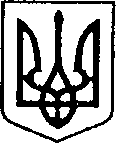 УКРАЇНАЧЕРНІГІВСЬКА ОБЛАСТЬН І Ж И Н С Ь К А    М І С Ь К А    Р А Д АВ И К О Н А В Ч И Й    К О М І Т Е ТР І Ш Е Н Н Явід 21.07.2016 р.		               м. Ніжин		                    № 194Про припинення функціонування прийомної сім’ї та вибуття прийомної дитини     Відповідно до  п.6 постанови Кабінету міністрів  України від 26.04.2002 р. № 565 «Про затвердження Положення про прийомну сім’ю», розглянувши заяву прийомних батьків ПІП та ПІП щодо припинення функціонування прийомної сім’ї у зв’язку з досягненням повноліття прийомної дитини. Припинити з 21.07.2016 р. виховання та спільне проживання дитини, позбавленої батьківського піклування, ПІП, 15.05.1998 р.н., у прийомній сім’ї ПІП, 10.07.1984 р.н., та ПІП, 28.06.1984 р.н., які проживають за адресою: (конфіденційна інформація).Припинити з 21.07.2016 р. дію договору № (конфіденційна інформація) від 27 червня 2012 року «Про  влаштування дитини на виховання та спільне проживання у прийомній сім’ї», укладеного між прийомною сім’єю ПІП, 10.07.1984 р.н., та ПІП, 28.06.1984 р.н., та виконавчим комітетом Ніжинської міської ради.Службі у справах дітей виконавчого комітету Ніжинської міської ради (Рацин Н.Б):Направити до служби у справах дітей Києво-Святошинської райдержадміністрації копію даного рішення.Направити до Ніжинського міського центру соціальних служб для сім’ї дітей та молоді повідомлення про припинення функціонування прийомної сім’ї, виховання та спільного проживання дитини, позбавленої батьківського піклування, ПІП, 15.05.1998 р.н., у прийомній сім’ї ПІП, 10.07.1984 р.н., та ПІП, 28.06.1984 р.н..Направити до управління праці та соціального захисту населення  повідомлення про припинення виховання та спільного проживання дитини, позбавленої батьківського піклування, ПІП, 15.05.1998 р.н., у прийомній сім’ї ПІП, 10.07.1984 р.н., та ПІП, 28.06.1984 р.н.. Начальнику сектору профілактики правопорушень серед неповнолітніх служби у справах дітей (Єрофєєвій Л.Г.) забезпечити оприлюднення даного рішення на офіційному сайті міської ради протягом 5 робочих днів з дня його прийняття.Контроль за виконанням рішення покласти на заступника міського голови з питань діяльності виконавчих органів ради Алєксєєнка І.В.Міський голова                                                                             А.В. Лінник